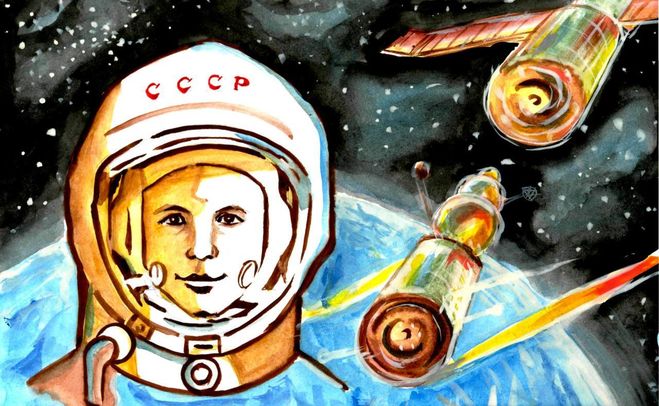 Отчёто проведении Всероссийского  Гагаринского урока  «Космос – это мы».
   Согласно приказу по школе и. в соответствии с планом работы школы, в целях развития познавательной и творческой активности учащихся, воспитания патрио-тизма у подрастающего поколения, уважения к достижениям нашей Родины  11-12 апреля текущего года  в честь  исторического события – первого полёта человека в космос - в начальных классах МКОУ «Теречная СОШ» состоялся целый ряд интересных и увлекательных мероприятий с участием детей и их родителей, в том числе и единый  Всероссийский урок имени Ю.А.Гагарина «Космос – это мы».  Учащимися вместе с классными руководителями были заранее подготовлены и размещены в коридоре школы газеты и стенды, посвящённые Дню космонавтики, полёту в космос Ю.А.Гагарина, первой женщины-космонавта В.В.Терешковой.    Цели, которые мы преследовали, проводя данные мероприятия:Познакомить учащихся с историей освоения космоса и с первыми космонавтами.Развивать познавательные способности, внимание, творческую активность.Прививать интерес к изучению космоса и истории космонавтики.Воспитывать чувство гражданственности.  Уроки, классные часы, включающие презентации, викторины, разгадывание загадок, чтение стихов, расширили знания ребят о международном дне полёта человека в космос.    Детям было рассказано, как люди с давних времен стремились покорить небо, космос, о достижениях советских и российских ученых, конструкторов и космо-навтов, достижениях ракетно-космической отрасли страны.     Естественно, главными героями в этот день  стали Юрий Алексеевич Гагарин и Валентина Владимировна Терешкова, первые  в мировой истории, совершившие полет в космическое пространство. Ребятам удалось посмотреть видеофильм о жизни советских космонавтов, познакомиться с их биографией, хроникой мероприятий, связанных с первым полетом человека в космос.   Нужно отметить, что в этот раз все классы подобрали интересный и познава-тельный материал и мероприятия прошли на достаточно хорошем уровне, о чём красноречиво свидетельствовали отклики посетителей – родителей, учителей.  Мы  уверены, что «Гагаринский урок» и в будущем  станет доброй традицией для обучающихся нашей школы.Материал подготовилазаместитель директора в начальных классахАбдулазизова Т.А.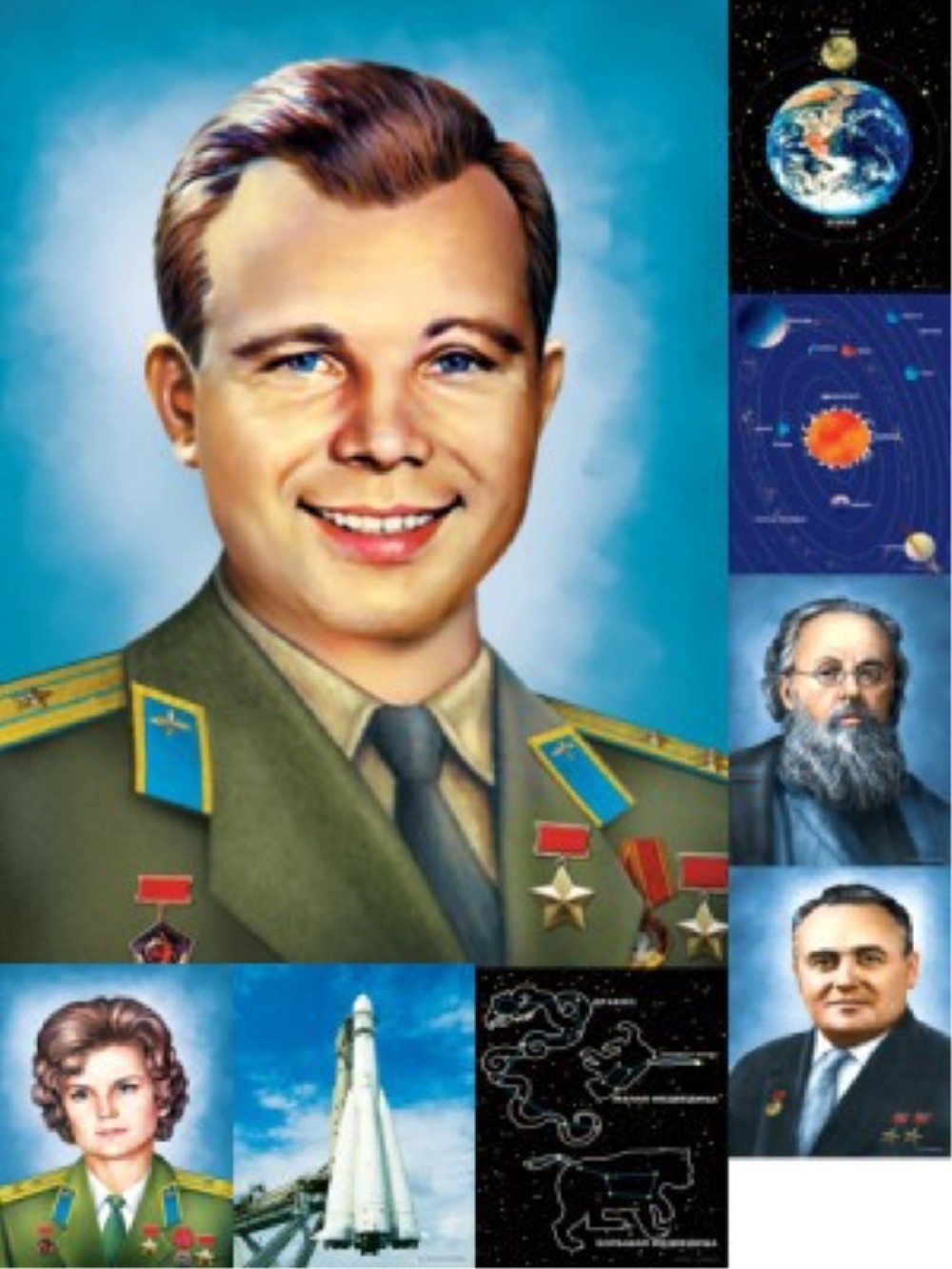 